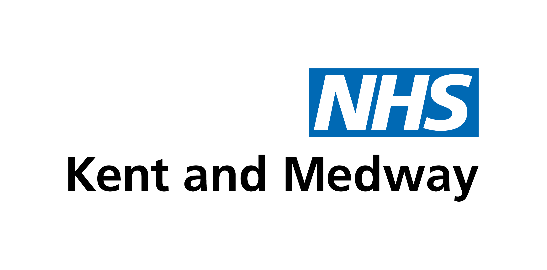 Best Practice Guidance for Care homesOzempic prescribingUrgent Field Safety Notice: FreeStyle LibreLink App for Android and FreeStyle Libre 3 App for Android (all versions)Celebrating Advanced Practice Conference 17th March 2023 ShortagesMedicines Supply Notification: Senokot® syrup and Senokot® 12 Years Plus syrup (both containing 7.5mg/5ml sennosides)NICE news February 2023